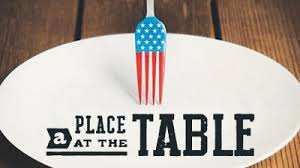 A Movie About Hunger in AmericaVienna Public Library2300 River Road, Vienna WV Monday, November 25, 7:00 p.m. Free and open to the publicSponsored by the League of Women Voters of Wood County